Czujnik ruchu podtynkowy - oszczędna i wygoda metoda na zarządzanie światłem<strong>Czujnik ruchu podtynkowy</strong> Może zastąpić zwykły włącznik światła. Dzięki niemu jasno zrobi się wtedy, gdy ktoś będzie przechodził. Czasem pomoże to bezpiecznie dotrzeć do drzwi, a czasem pozwoli spłoszyć potencjalnego złodzieja.Projektując dom, niezależnie czy jego wnętrze, czy teren bezpośrednio do niego przylegający, chcemy postawić na sprawdzone rozwiązania, ponieważ taka inwestycja powinna wytrwać przynajmniej przez trzydzieści lat. Jednocześnie głupi by było nie skorzystać z najnowszych rozwiązań technologicznych. Takim stosunkowo nowym, a już sprawdzonym wynalazkiem, jest czujnik ruchu podtynkowy. 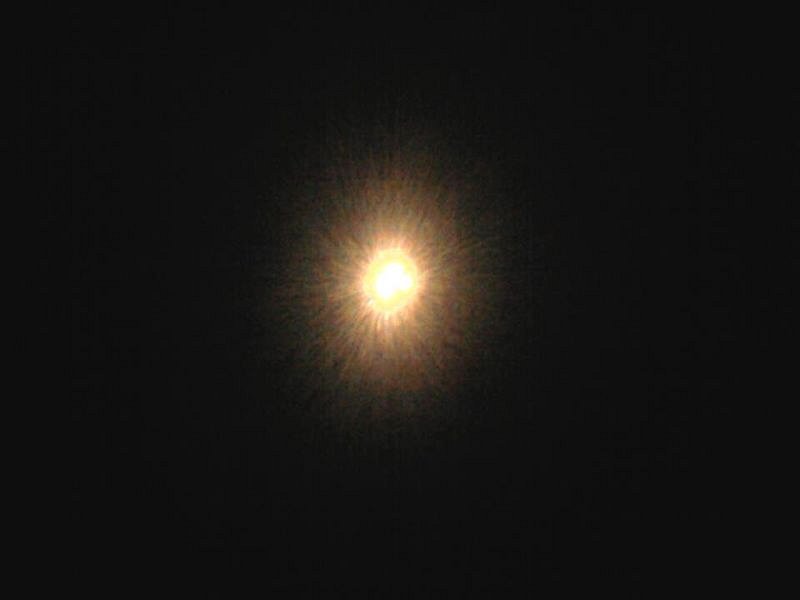 Czujnik ruchu podtynkowy - światło dające bezpieczeństwoNieraz bywa tak, że nie mamy jak zapalić światła w pomieszczeniu, gdyż np. wracamy obładowani siatkami pełnymi zakupów, a tu jeszcze trzeba dogrzebać się klucza. Czujnik ruchu podtynkowy zapali światło wtedy, gdy będziemy w pobliżu, także jeden problem logistyczny odpadnie nam z głowy. Zamontowane na zewnątrz są też pewnego rodzaju zabezpieczeniem antywłamaniowym. Z jednej strony złodziej będzie czuł większą presję psychiczną, gdy zapali się światło (nie będzie przecież wiedział, czy to automat, czy rzeczywiście ktoś się zbliża), jednocześnie będzie to sygnał, że dzieje się coś, co warto sprawdzić.Oszczędne zarządzanie światłemAutomatycznie zapalane światło to także jego automatyczne gaszenie. Jeżeli mamy jakiś obiekt, w którym następuje duża rotacja ludzi, nierzadko to czujnik ruchu podtynkowy będzie gwarancją tego, że światło będzie się świecić tylko wtedy, kiedy będzie konieczne. Czujnik bowiem odpowiada nie tylko za zapalenie światła, ale także , gdy stwierdzi brak ruchu po określonym czasie wyłączy oświetlenie.